Схема предохранителей Fiat Ducato (2014-н.в.)Блок предохранителей на приборной панели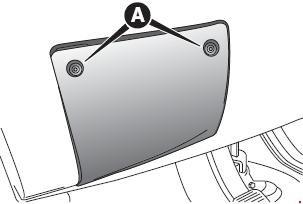 Для доступа к блоку предохранителей на приборной панели нужно открутить винты A и снять крышку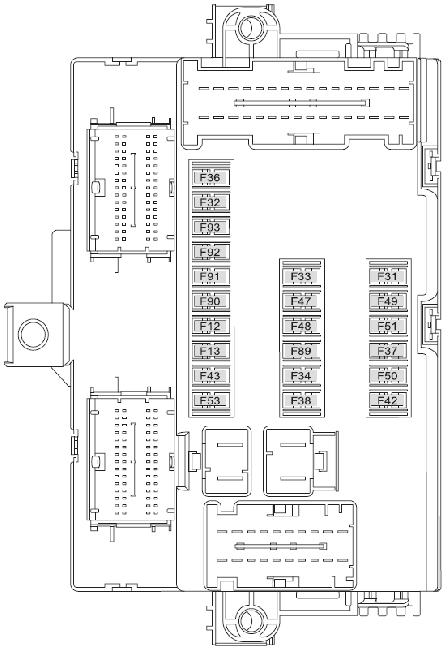 Блок предохранителей в моторном отсеке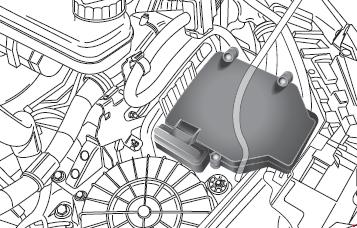 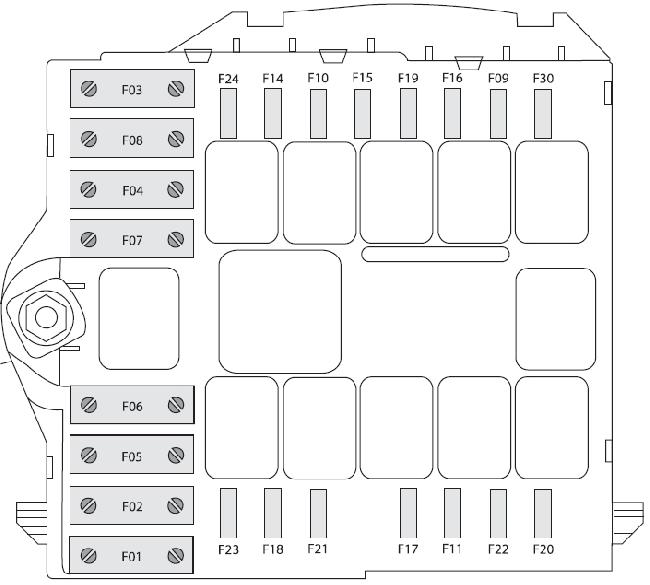 Блок предохранителей на центральной правой стойке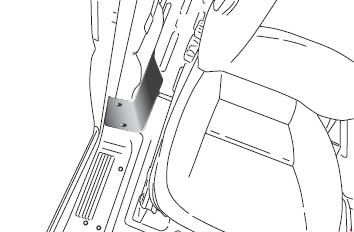 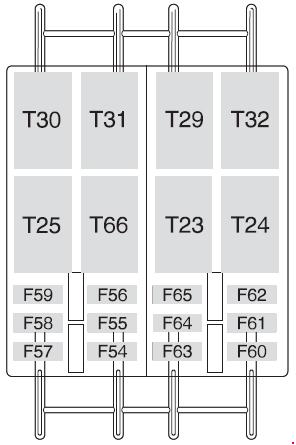 №АНазначениеF127,5Правая фара ближнего светаF137,5Левая фара ближнего светаF315Реле блока управления в моторном отсеке, реле блока управления на приборной панели (+ключ)F327,5Освещение потолочных светильников в салоне (+аккумулятор)F337,5Датчик проверки состояния аккумулятора в исполнениях Start & Stop (+аккумулятор)F347,5Лампы внутреннего освещения Minibus (аварийное освещение)F3610Автоприемник, кондиционер, сигнализация, хронотахограф, блок управления отключением аккумулятора, таймер предпускового подогревателя Вебасто (+аккумулятор)F377,5Переключатель стоп-сигналов (основных), третьего стоп-сигнала, панель приборов (+КЛЮЧ)F3820Блокировка дверей (+аккумулятор)F4320Стеклоочиститель (+ключ)F4720Стеклоподъемник двери водителяF4820Стеклоподъемник двери пассажираF495Блок управления парковочными датчиками, автоприемник, кнопки управления на рулевом колесе, центральная консоль управления, левая панель управления, вспомогательная панель, блок управления отключением аккумулятора (+ключ)F515Кондиционер, блок управления электроусилителем рулевого управления, фонари заднего хода, датчик наличия воды в фильтре дизельного топлива, датчик массового расхода воздуха, хронотахограф (+ключ)F537,5Панель приборов (+аккумулятор)F89-ОтсутствуетF907,5Левая фара дальнего светаF917,5Правая фара дальнего светаF927,5Левая противотуманная фараF937,5Правая противотуманная фара№АНазначениеF0330Выключатель зажигания (+аккумулятор)F0440Нагрев фильтраF0520/50Испаритель двигателя Puma / Система вентиляции в салоне с подогревателем Вебасто, помпа роботизированной коробки передач (+аккумулятор)F0640/60Высокоскоростной вентилятор охлаждения двигателя (+аккумулятор)F0740/50/60Вентилятор низкой скорости охлаждения двигателя (+аккумулятор)F0840Вентилятор салона (+ключ)F0915Задняя электрическая розетка (+аккумулятор)F1015Звуковой сигналF1415Электрическая розетка (+аккумулятор)F1515Прикуриватель (+аккумулятор)F187,5Блок управления двигателем, блок управления роботизированной коробкой передач (+аккумулятор)F197,5Компрессор кондиционераF2030СтеклоочистительF247,5Вспомогательная панель управления, движение и опускание зеркал (+ключ)F3015Обогреватели наружных зеркал№АНазначениеF54-ОтсутствуетF5515Подогрев сиденийF5615Электрический разъем около сидений задних пассажировF5710Дополнительный отопитель под сиденьемF5815Обогреваемое левое заднее стеклоF5915Обогреваемое правое заднее стеклоF60-ОтсутствуетF61-ОтсутствуетF62-ОтсутствуетF6310Привод дополнительного отопителя пассажировF64-ОтсутствуетF6530Вентилятор дополнительного отопителя пассажиров